В рамках ознакомительного мероприятия «Билет в будущее»  учащиеся 8-9 классов посетили Невинномысский энергетический техникум. Для ребят в ГБПОУ НЭТ был день открытых дверей, знакомство с компетенцией электромонтажника.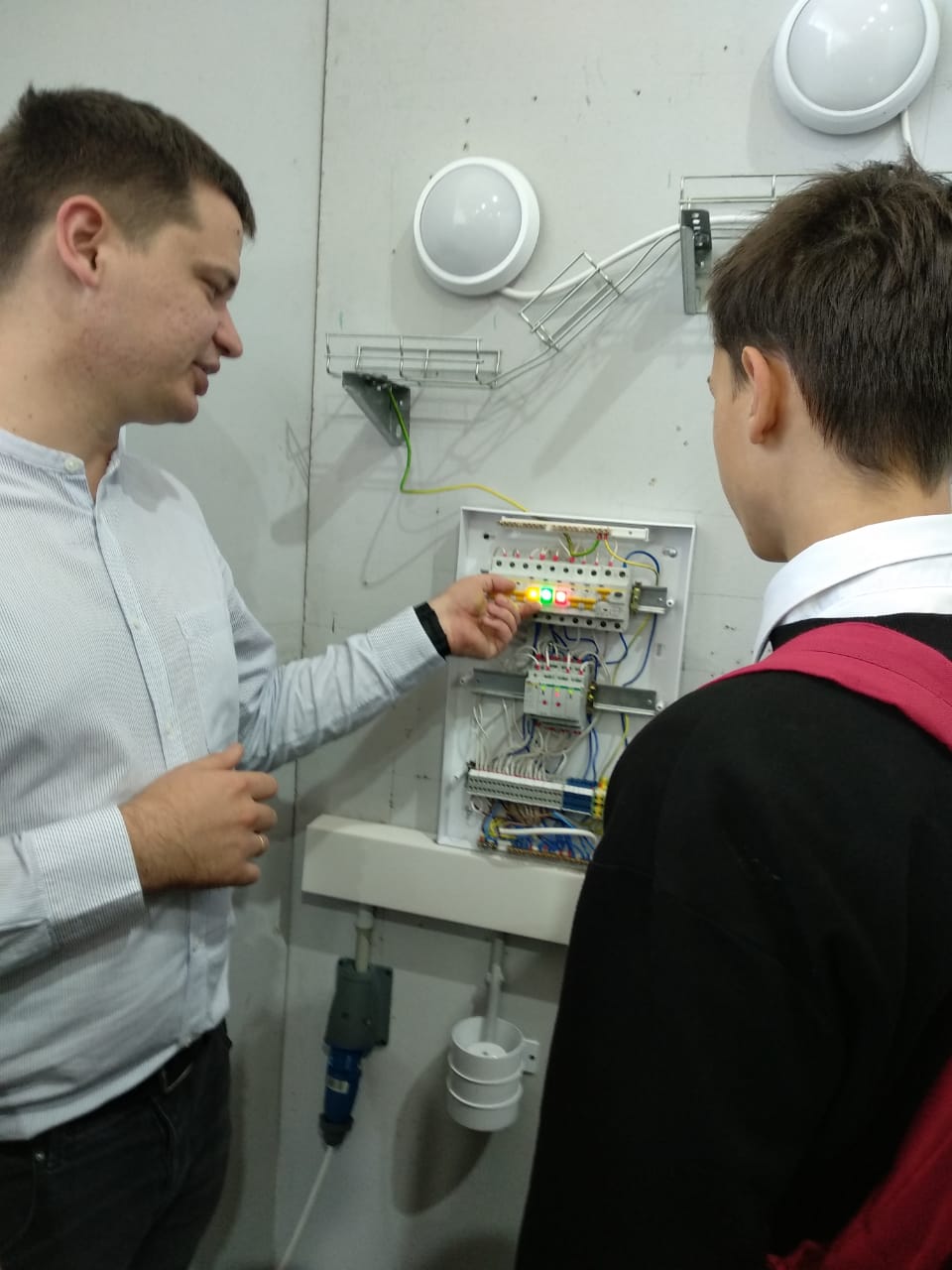 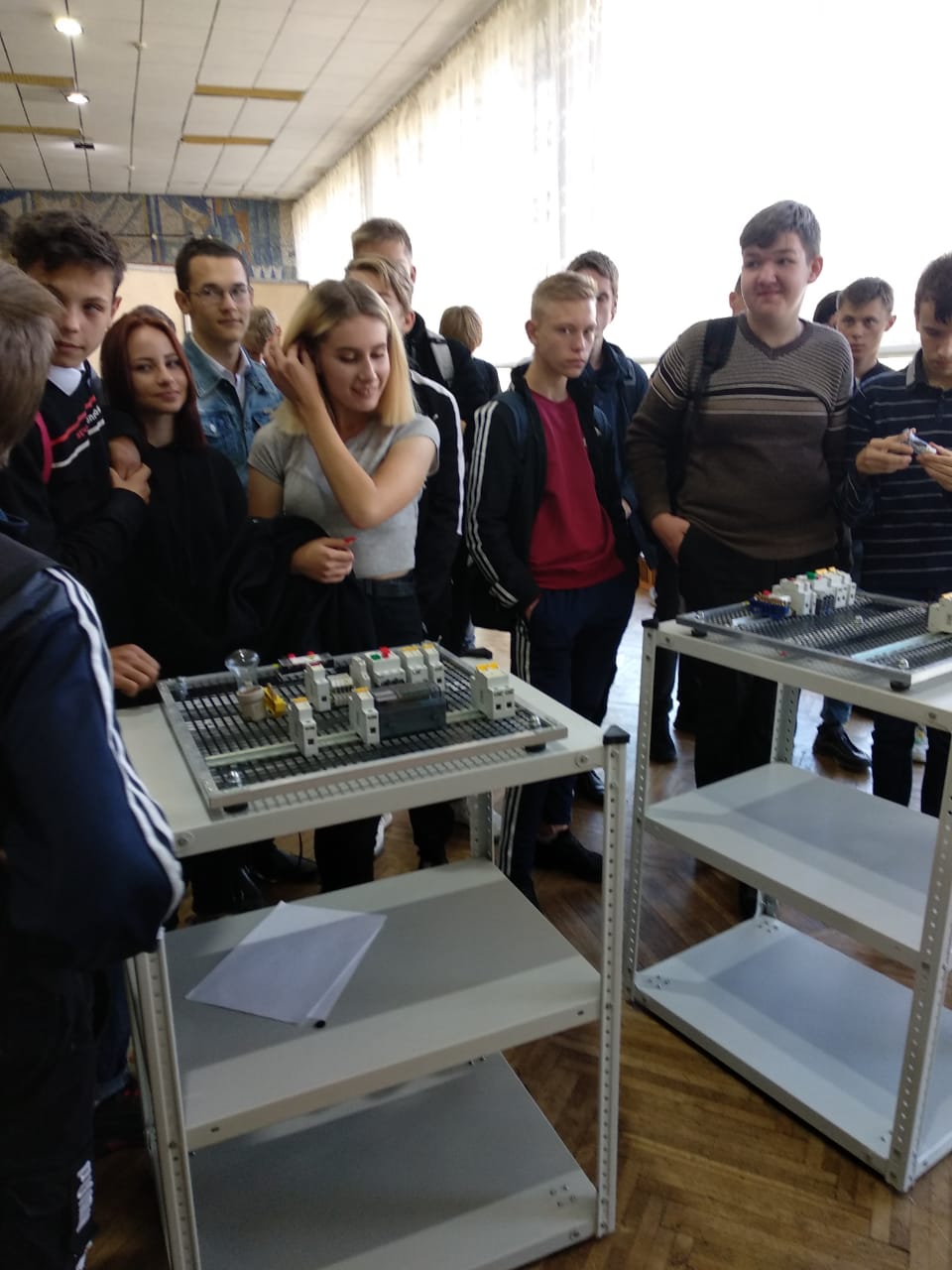 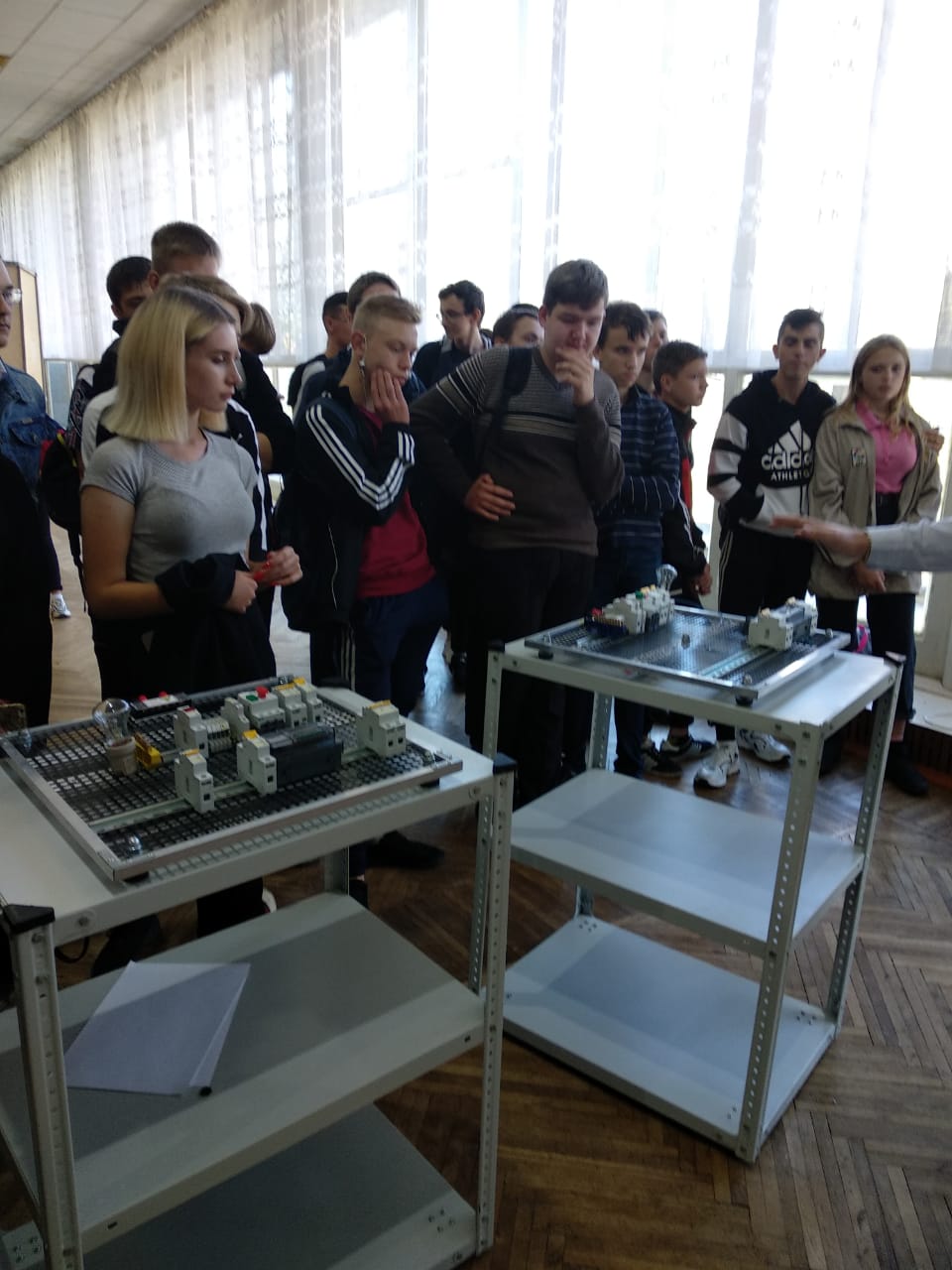 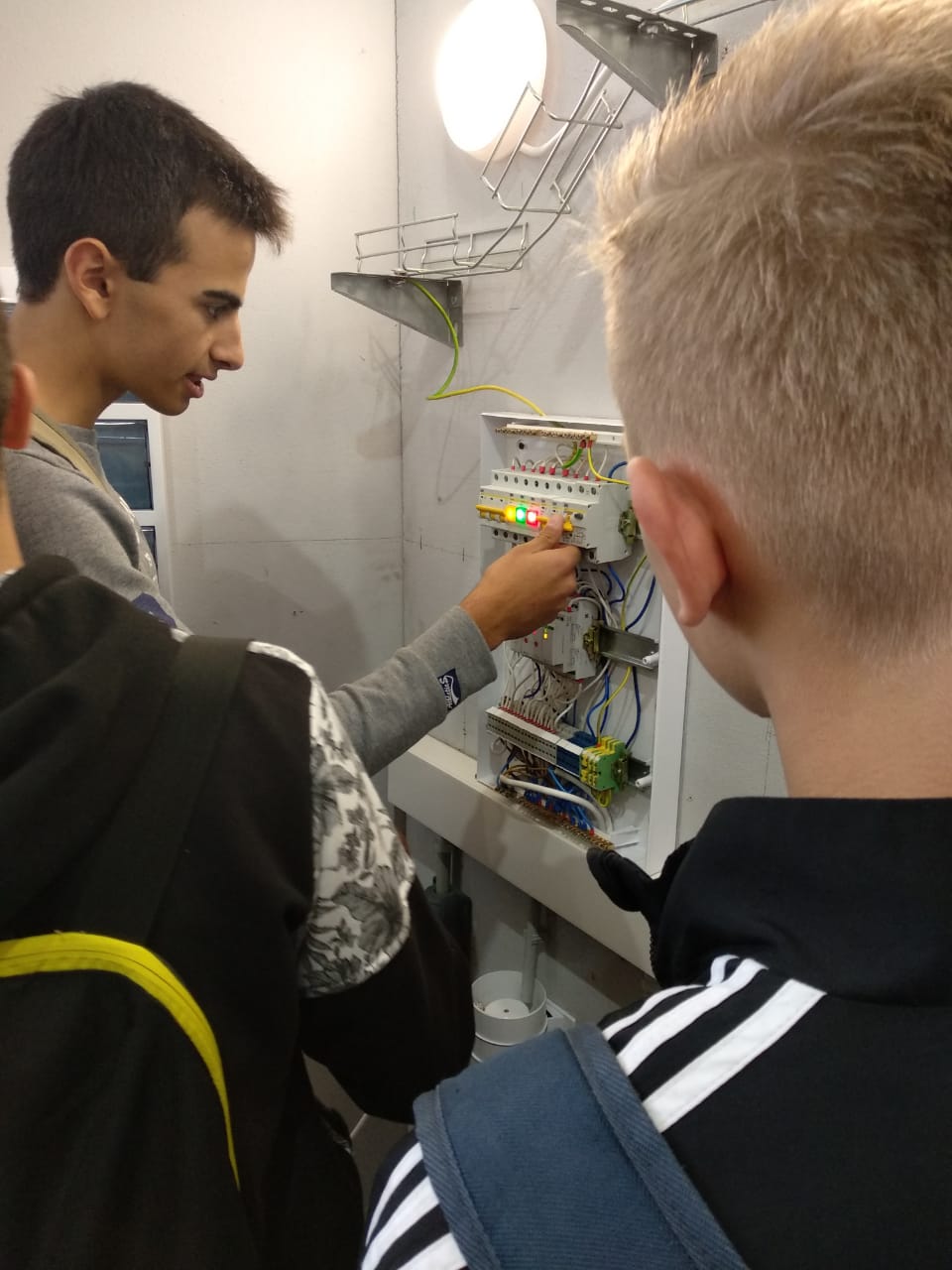 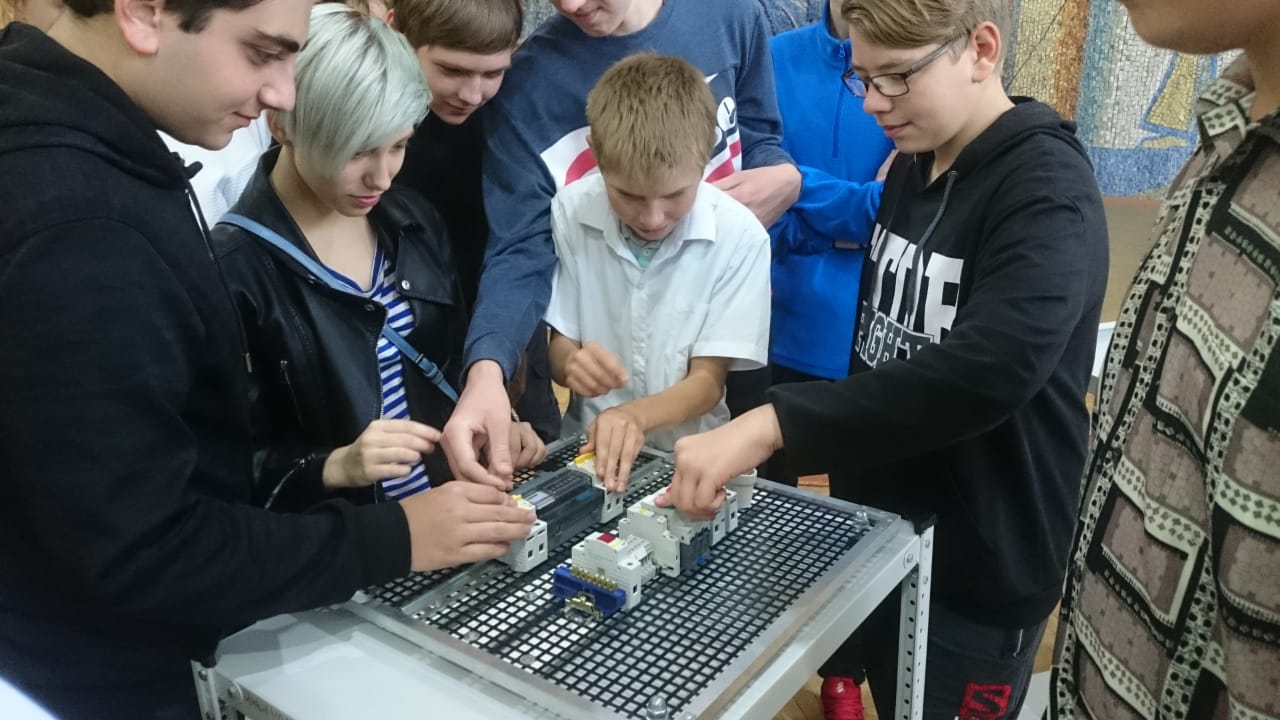 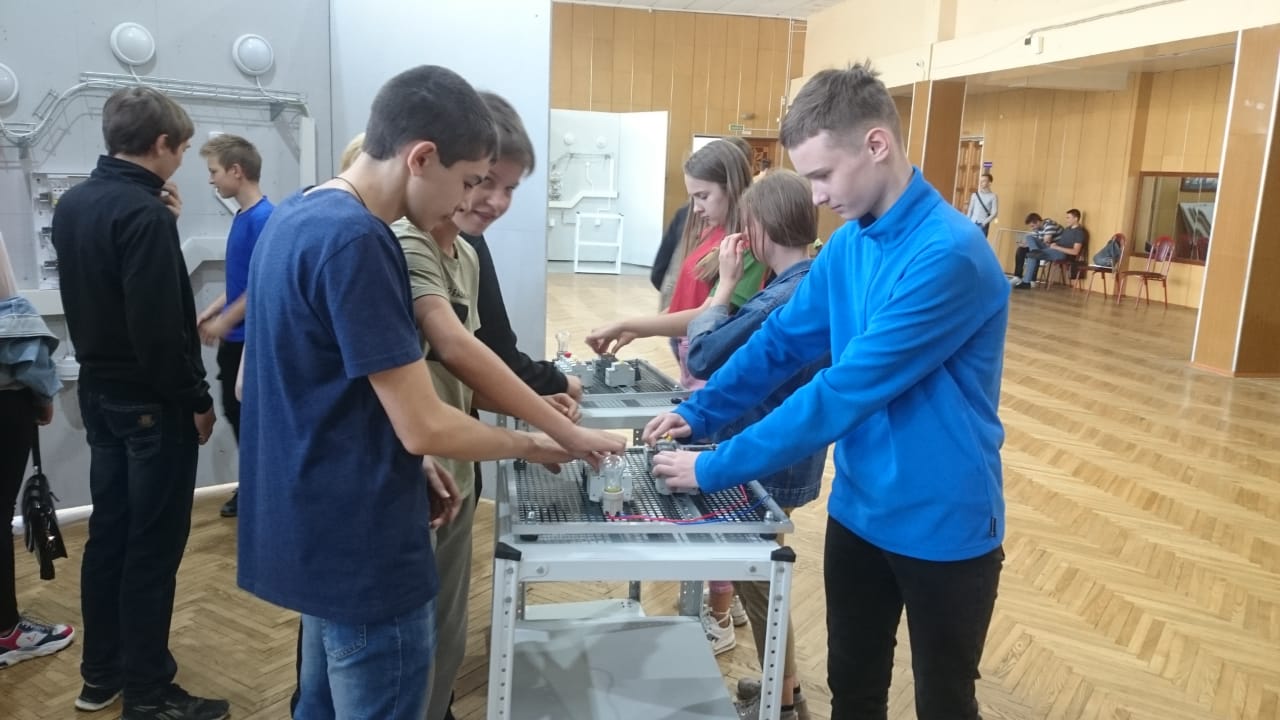 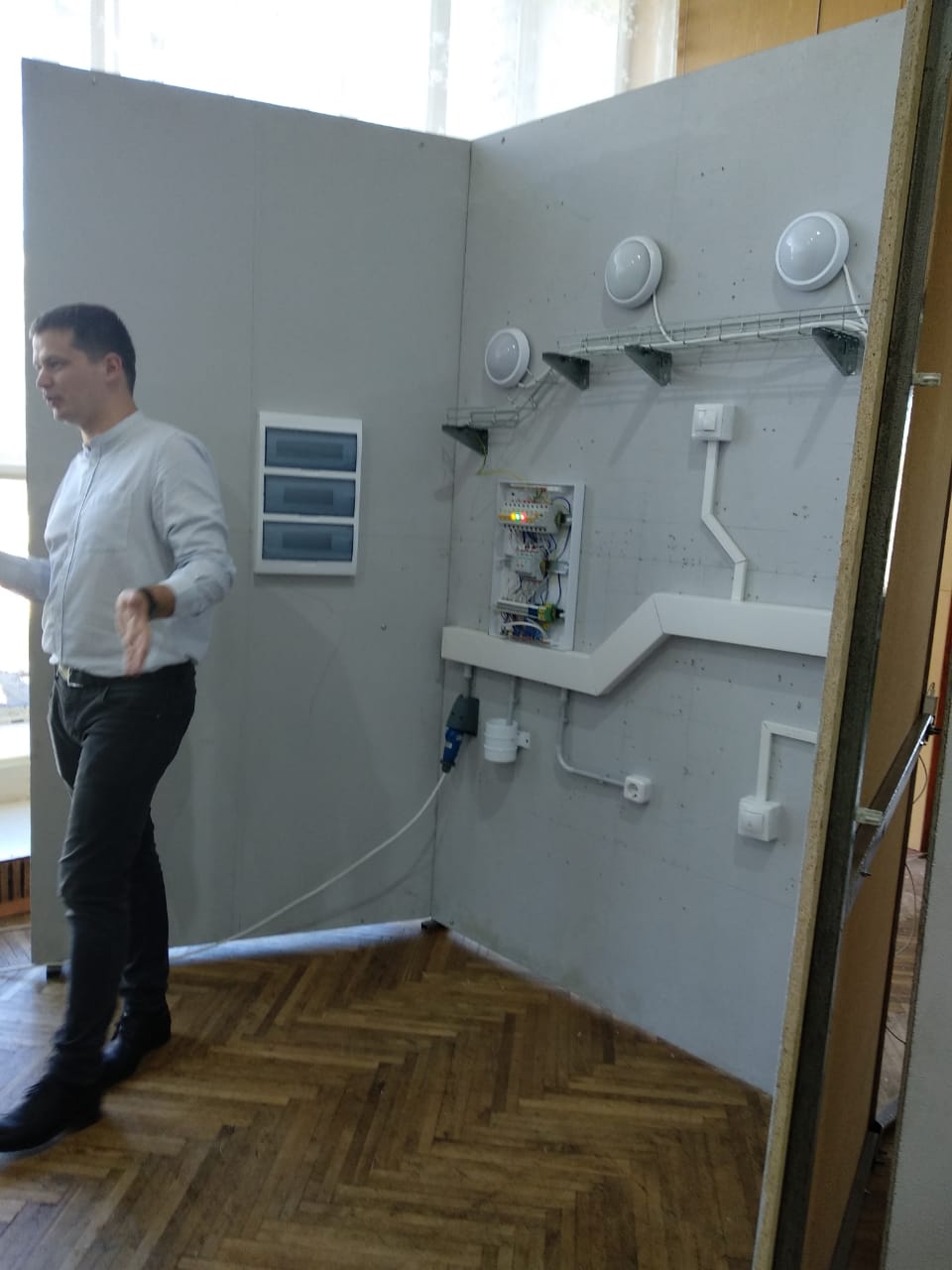 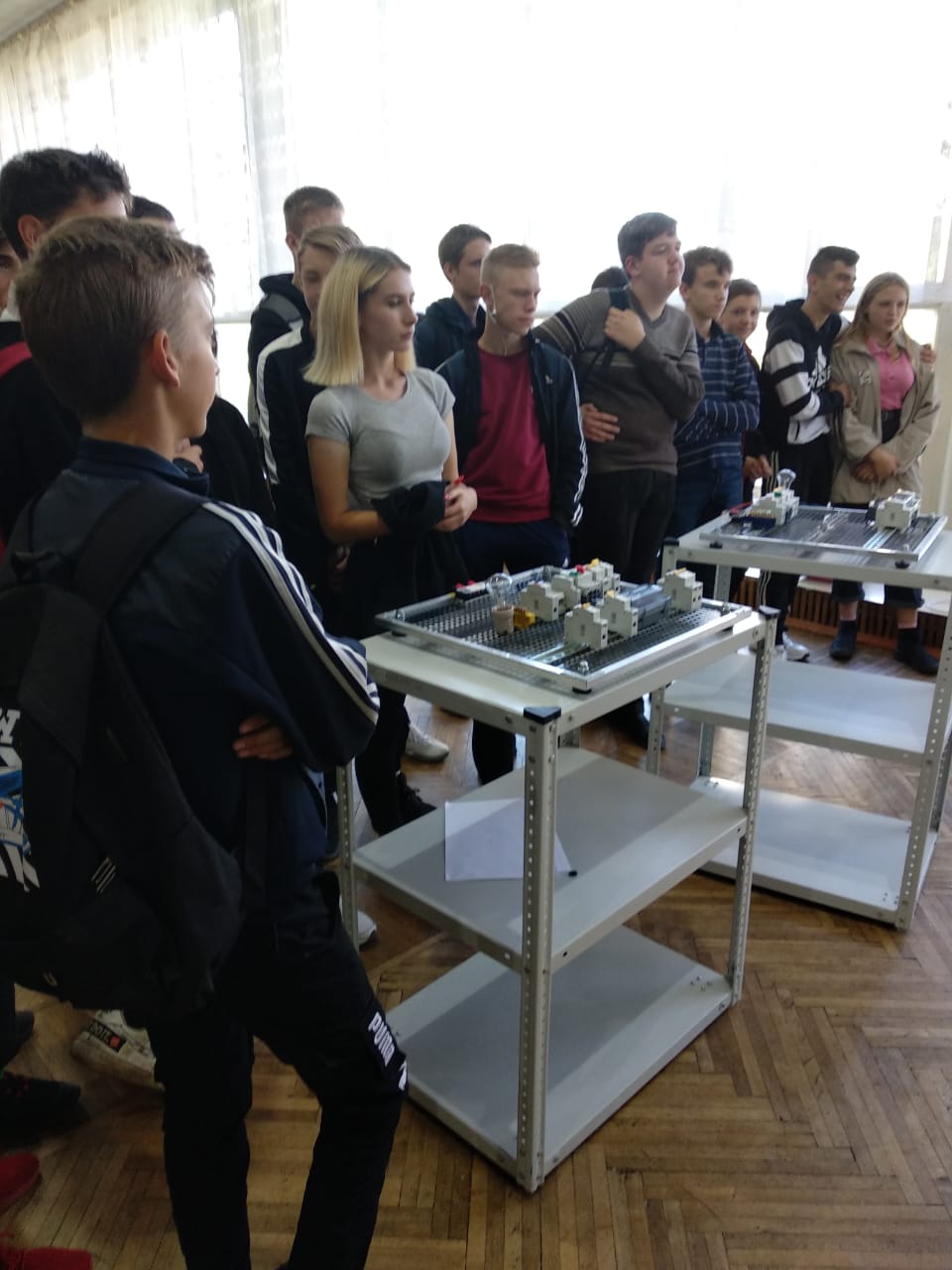 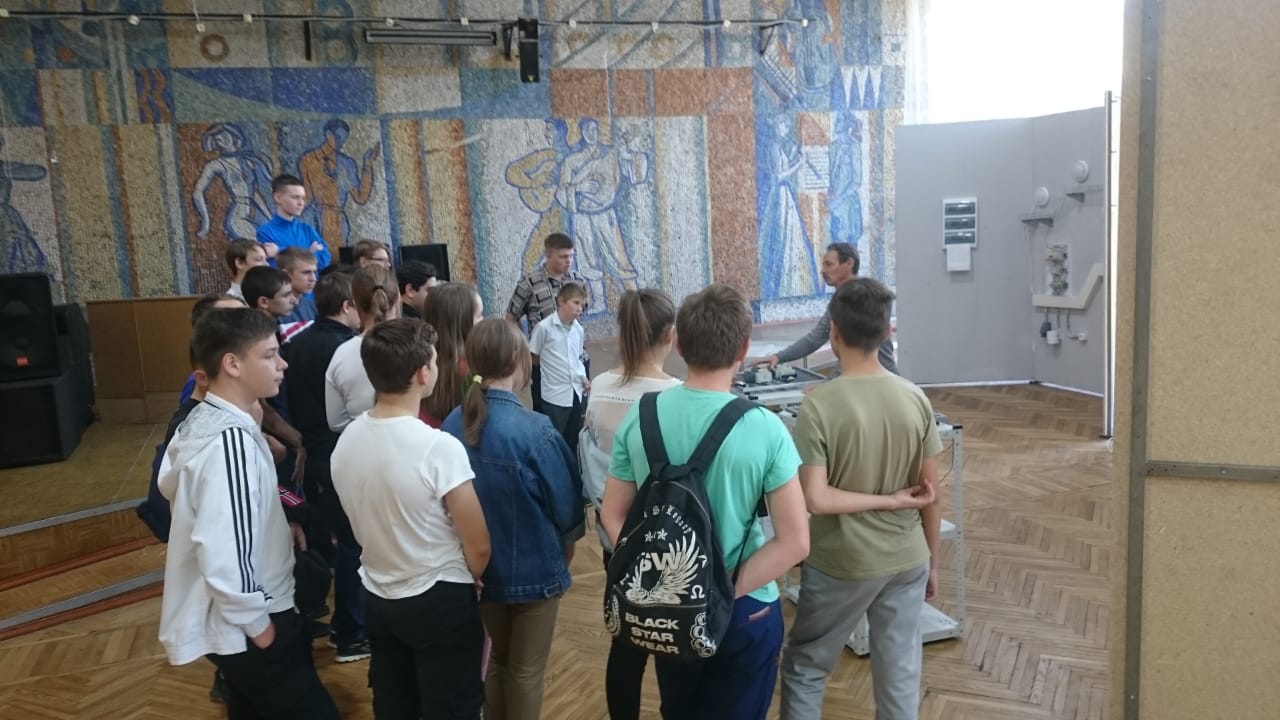 